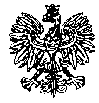 KOMENDAWOJEWÓDZKAPOLICJIz siedzibą w RadomiuSekcja Zamówień Publicznych	ul. 11 Listopada 37/59,26-600 Radomtel. 47 701 3103		tel. 47 701 2263								 Radom, dnia 19.12.2023 r.L. dz. ZP – ……………/23					Egz. poj.RTJ. 66/23WYKONAWCYInformacja o wyborze najkorzystniejszej ofertyDotyczy:postępowania o udzielenie zamówienia publicznego ogłoszonego na roboty budowlane w trybie podstawowym, na podstawie art. 275 pkt 2 ustawy Pzp wprzedmiocie zamówienia: „KWP Radom – SOT – przebudowa przyłącza ciepłowniczego” zaprojektuj i wybuduj Nr sprawy 51/23Zamawiający – Komenda Wojewódzka Policji z siedzibą w Radomiu, działając na podstawie art. 253 ust. 1 pkt. 1 oraz ust. 2 ustawy z dnia 11 września 2019r. Prawo zamówień publicznych (Dz. U. z 2023 r., poz. 1605) informuje, o dokonaniu wyboru najkorzystniejszej oferty w przedmiotowym postępowaniu:Oferta oznaczona nr 1 złożona przez wykonawcę Zakład Usług Technicznych Energetyki Cieplnej ZUTEC Sp. z o. o. ul. Żelazna 9, 26-612 Radom uzyskała łącznie 100,00 punktów, w tym: w kryterium I cena 60,00 pkt. – 159.900,00 zł, w kryterium II okres gwarancji 40,00 pkt. – 7 lat. UZASADNIENIE WYBORU OFERTY:W postępowaniu złożono 1 (jedną) ważną ofertę. Oferta nr 1 złożona przez wykonawcę Zakład Usług Technicznych Energetyki Cieplnej ZUTEC Sp. z o. o. ul. Żelazna 9, 26-612 Radom to najkorzystniejsza oferta, która przedstawia najkorzystniejszy stosunek jakości tj. okresu gwarancji do ceny.Cena najkorzystniejszej oferty mieści się w kwocie, którą zamawiający zamierza przeznaczyć na sfinansowanie zamówienia. W związku z faktem, że oferta oznaczona nr 1 jest najkorzystniejszą ofertą złożoną w niniejszym postępowaniu, Zamawiający wybiera jako najkorzystniejszą ofertę oznaczoną nr 1 złożoną przez wykonawcę Zakład Usług Technicznych Energetyki Cieplnej ZUTEC Sp. z o. o. ul. Żelazna 9, 26-612 Radom. WYKAZ  ZŁOŻONYCH  I  OTWARTYCH  OFERTZamawiający przed otwarciem ofert udostępnił na stronie internetowej prowadzonego postępowania: https://platformazakupowa.pl/pn/kwp_radom informację o kwocie, jaką zamierza przeznaczyć na sfinansowanie zamówienia.W wyznaczonym przez Zamawiającego terminie tj. do dnia 14.12.2023 r., do godziny 11:00 – wpłynęła 1 oferta w przedmiotowym postępowaniu prowadzonym za pośrednictwem platformazakupowa.pl pod adresem: https://platformazakupowa.pl/pn/kwp_radom (ID 855878) WYLICZENIE I PRZYZNANIE OFERTOM PUNKTACJIOferty zostały ocenione przez Zamawiającego w oparciu o następujące kryteria i ich znaczenie:Cena - 60 % (60 pkt - maksymalna liczba punktów, która mogła być przyznana)Okres gwarancji - 40 % (40 pkt - maksymalna liczba punktów, która mogła być przyznana)1) Wyliczenie i przyznanie punktacji każdej z ofert za zaproponowaną cenę na podstawie następującego wzoru:gdzie:Pobliczana - punktacja, którą należało wyznaczyćXmin - najniższa wartość w danym kryterium spośród złożonych ofertXobliczana - wartość obliczanej oferty w danym kryteriumCena ofertowa brutto miała być wyrażona w złotych polskich z dokładnością do dwóch miejsc po przecinku.2)Wyliczenie i przyznanie punktacji każdej z ofert za zaproponowany okres gwarancji w następujący sposób: 5 lat – 0 pkt (wymagany przez Zamawiającego minimalny okres gwarancji) 6 lat– 20 pkt 7 lat lub więcej – 40 pktOferty zawierające okres gwarancji krótszy niż 5 lat zostały odrzucone, jako niezgodne z SWZ, natomiast w przypadku ofert zawierających okres gwarancji dłuższy niż 7 lat, do wyliczenia i przyznania ofercie punktacji za zaoferowany okres gwarancji przyjęte zostało 7 lat.W przypadku, gdy Wykonawca nie wskazał w ofercie okresu gwarancji, Wykonawca zobowiązany jest udzielić Zamawiającemu gwarancji na okres 5 lat i do wyliczenia i przyznania ofercie punktacji przyjęte zostało 5 lat.3) Zsumowanie punktacji za dwa kryteria dla każdej z ofert i na tej podstawie dokonanie wyboru najkorzystniejszej oferty.P obliczana za cenę + P obliczana za okres gwarancji = Liczba punktów przyznanych ofercieDo porównania Zamawiający przyjął podane przez Wykonawców w formularzu ofertowym: cenę bruttoza realizację przedmiotu zamówienia, okres gwarancji podany w pełnych latach ten sposób, że do wyboru: 5 lub 6 lub 7 lub większą od 7 ilość lat gwarancji.Za ofertę najkorzystniejszą uznana została oferta, spośród złożonych, ważnych i niepodlegających odrzuceniu ofert, która uzyskała największą ilość punktów.Obliczenia były dokonane z dokładnością do dwóch miejsc po przecinku.Wyliczenie punktacji i ranking ofert:Z poważaniemWyk. egz. poj.Opr. Monika JędrysInformację przesłano do Wykonawców za pośrednictwem platformy zakupowej Open Nexus, pod adresem www.platformazakupowa.pl/pn/kwp_radom w dniu 19.12.2023 r.Numer ofertyNazwa albo imię i nazwisko oraz siedziba lub miejsce prowadzonej działalności gospodarczej albo miejsce zamieszkania wykonawców, których oferty zostały otwarteCeny zawarte w ofertach   
(brutto w zł.)1Zakład Usług Technicznych Energetyki Cieplnej ZUTEC Sp. z o. o.ul. Żelazna 926-612 RadomNIP: 7961000097159.900,00Środki zamawiającego przeznaczone na sfinansowanie zamówienia (brutto w zł)Numer ofertyI kryterium - cena oferty(brutto w zł)Liczba punktów za: I kryterium cenaII kryterium –okres gwarancji (w latach)Liczba punktów za: II kryterium okres gwarancjiRazem przyznana punktacjaPozycja w rankingu160.259,781159.900,0060,00740,00100,001